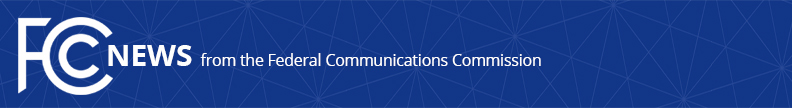 Media Contact: Kim Hart, (202) 418-8191kim.hart@fcc.govFor Immediate ReleaseFCC CHAIRMAN TOM WHEELER STATEMENT ON VISUAL DECRIPTION TECHNOLOGY DURING NBC BROADCAST OF THE WIZ LIVE!   -- WASHINGTON, December 3, 2015 – The following statement can be attributed to FCC Chairman Tom Wheeler regarding NBC Universal and Comcast’s use of visual description technology during the live broadcast of The Wiz Live! on December 3, 2015:“During this time of year, we’re reminded that everyone should have access to the joy of the season. That’s why it’s ‘genius’ that Comcast and NBC Universal will enable Americans with vision loss to enjoy a live broadcast show, The Wiz Live!, through visual description technology. Now, Americans with visual impairments across the country will be able to fully experience a lion get his courage, a scarecrow get his brain, and a tinman find his heart through this technology. It’s a historic first for live TV entertainment.”###
Office of Media Relations: (202) 418-0500TTY: (888) 835-5322Twitter: @FCCwww.fcc.gov/office-media-relationsThis is an unofficial announcement of Commission action.  Release of the full text of a Commission order constitutes official action.  See MCI v. FCC, 515 F.2d 385 (D.C. Cir. 1974).